HOJA DE HORAS DIARIAUna ventaja de QuickBooksEMPLEADO:		FIRMA:	FECHA:	 	GERENTE:			FIRMA:	FECHA:	 	PERÍODO DE PAGOESTÁNDAR TARFIA DEHORAS EXTRAORDINARIASEMPRESA:	 	FECHA DE INICIO:	 	PAGO:		TARIFA DE PAGO: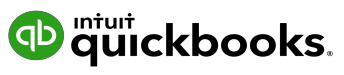 FECHA DE HOYUESTO/TURNO/UBICACIÓNHORA DE ENTRADAHORA DE SALIDAHORA DE ENTRADAHORA DE SALIDATOTAL (HORAS)HORAS EXTRA (HORAS)ENFERMEDAD (HORAS)FERIADO (HORAS)VACACIONES (HORAS)For perfect timing every day, start your FREE 30-day trial now at https://quickbooks.intuit.com/global/es/For perfect timing every day, start your FREE 30-day trial now at https://quickbooks.intuit.com/global/es/For perfect timing every day, start your FREE 30-day trial now at https://quickbooks.intuit.com/global/es/For perfect timing every day, start your FREE 30-day trial now at https://quickbooks.intuit.com/global/es/For perfect timing every day, start your FREE 30-day trial now at https://quickbooks.intuit.com/global/es/HORAS HOY00000For perfect timing every day, start your FREE 30-day trial now at https://quickbooks.intuit.com/global/es/For perfect timing every day, start your FREE 30-day trial now at https://quickbooks.intuit.com/global/es/For perfect timing every day, start your FREE 30-day trial now at https://quickbooks.intuit.com/global/es/For perfect timing every day, start your FREE 30-day trial now at https://quickbooks.intuit.com/global/es/For perfect timing every day, start your FREE 30-day trial now at https://quickbooks.intuit.com/global/es/TARIFAFor perfect timing every day, start your FREE 30-day trial now at https://quickbooks.intuit.com/global/es/For perfect timing every day, start your FREE 30-day trial now at https://quickbooks.intuit.com/global/es/For perfect timing every day, start your FREE 30-day trial now at https://quickbooks.intuit.com/global/es/For perfect timing every day, start your FREE 30-day trial now at https://quickbooks.intuit.com/global/es/For perfect timing every day, start your FREE 30-day trial now at https://quickbooks.intuit.com/global/es/SUBTOTAL$0.00$0.00$0.00$0.00$0.00TOTAL$0.00